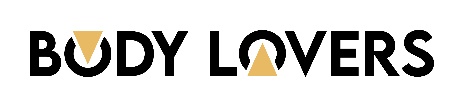 Žiadosť o reklamáciu výrobkov značky Babyliss1) Stiahnite a vyplňte formulár, ktorý nám zašlite na e-mail eshop@bodylovers.cz2) Počkajte na potvrdenie o prijatí žiadosti o reklamáciu našim špecialistom.3) Zašlite výrobok spolu s vytlačenou žiadosťou o reklamáciu a dokladom o kúpe na adresu:      Raben Logistics Slovak s.r.o. – Bodylovers      Vlastimila Pecha 14      627 00 Brno-Slatina4) Akonáhle žiadosť o reklamáciu posúdime, ozveme sa Vám so spôsobom vybavenia.Prosíme o vyplnenie nasledujúcich údajov:Číslo objednávky………………………………….Meno a priezvisko kupujúceho…………………………………………………………………………………………………………Adresa kupujúceho……………………………………………………………………………………………………………………………POPIS CHYBY: